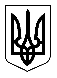 УкраїнаМЕНСЬКА МІСЬКА РАДАМенського району Чернігівської області(сорок третя сесія сьомого скликання )РІШЕННЯ29 вересня 2020 року	№ 458Про внесення змін до договорів оренди невитребуваних земельних часток (паїв) на території Менської об’єднаної територіальної громади (за межами населених пунктів)Розглянувши клопотання директора ТОВ «АГРОЛІДЕР МЕНА», колективного підприємства «Менська пересувна шляхо-будівельна механізована колона агропромислового будівництва» Булавки В.О. щодо припинення права тимчасового користування невитребуваними земельними частками (паями), які були передані в оренду для ведення товарного сільськогосподарського виробництва на території Менської об’єднаної територіальної громади (за межами населених пунктів), керуючись Законом України «Про порядок виділення в натурі (на місцевості) земельних ділянок власникам земельних часток (паїв)», Законом України «Про оренду землі», та п. 34 ч. 1 ст. 26 Закону України «Про місцеве самоврядування в Україні» Менська міська радаВ И Р І Ш И Л А:У зв’язку з державною реєстрацією права власності на земельні ділянки (паї) громадянами, припинити право тимчасового користування невитребуваними земельними частками (паями), які були передані в оренду для ведення товарного сільськогосподарського виробництва на території Менського району:за межами с. Блистова, колективне підприємство «Менська пересувна шляхо-будівельна механізована колона агропромислового будівництва»:площею	1,3798 га		кадастровий номер 7423081000:03:000:0415площею	1,3798 га		кадастровий номер 7423081000:03:000:0600площею	1,3794 га		кадастровий номер 7423081000:03:000:0601площею	1,3798 га		кадастровий номер 7423081000:03:000:0603за межами с. Ушня, ТОВ «АГРОЛІДЕР МЕНА»:площею	1,1067 га		кадастровий номер 7423089000:03:000:0219площею	1,3354 га		кадастровий номер 7423089000:04:000:0176Внести зміни до договорів оренди невитребуваних земельних часток (паїв) укладених з колективним підприємством «Менська пересувна шляхо-будівельна механізована колона агропромислового будівництва» від 12.09.2016, ТОВ «АГРОЛІДЕР МЕНА» від 14.05.2018 року, у зв’язку з припиненням право тимчасового користування невитребуваними земельними частками (паями) та здійснити перерахунок річного розрахунку орендної плати за оренду невитребуваних земельних часток (паїв) із застосуванням загальнонаціональної (всеукраїнська) нормативної грошової оцінки земель сільськогосподарського призначення.Доручити міському голові Примакову Г.А. укласти додаткові угоди про внесення змін до договорів оренди невитребуваних земельних часток (паїв) укладених з колективним підприємством «Менська пересувна шляхо-будівельна механізована колона агропромислового будівництва» від 12.09.2016 року та ТОВ «АГРОЛІДЕР МЕНА» від 14.05.2018 року.Міський голова	Г.А. Примаков